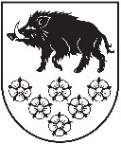 LATVIJAS REPUBLIKAKANDAVAS NOVADA DOMEDārza iela 6, Kandava, Kandavas novads, LV – 3120, Reģ. Nr.90000050886,Tālrunis 631 82028, fakss 631 82027, e-pasts: dome@kandava.lvDOMES ĀRKĀRTAS SĒDES PROTOKOLSKandavā2018.gada 19.februārī   					                        Nr.2Sēde sasaukta  		plkst. 17.00Sēdi atklāj   			plkst. 17.00Sēdi vada   		           I.Priede, domes priekšsēdētāja                                                  Sēdi protokolē 	           A.Dundure, kancelejas vadītājaSēdē piedalās 	            E.Bariss, R.Bērziņš, G.Birkenšteins                                                S.Ezeriņa,  R.Fabjančiks,13 deputāti                            G.Indriksons, I.Jēkabsone, A.Ķieģelis, I.Lasis, D.Puga,                                                I.Priede, D.Rozenfelds, K.ŠevčuksSēdē nepiedalās		G.Cīrule ( atvaļinājumā)2 deputāti 			S.Zvirgzdiņa ( attaisnotu iemeslu dēļ)Sēdē piedalās pašvaldības administrācijas darbinieki, pieaicinātās personas: E.Dude, domes izpilddirektors, J.Mazitāns, Juridiskās un personāla nodaļas vadītājs, jurists, I.Ķevica, vecākā lietvede, L.Šupstika, sabiedrisko attiecību nodaļas vadītāja, O.Kļava, SIA “Kandavas komunālie pakalpojumi” valdes loceklisPamatojoties uz likuma “ Par pašvaldībām”  28.pantu, Kandavas novada domes ārkārtas sēde 2018.gada 19.februārī  plkst.17.00  sasaukta pēc domes priekšsēdētājas  I.Priedes iniciatīvas 2018.gada 15.februārī. Sēdes vadītāja I.Priede paziņo, ka domes ārkārtas sēdes darba kārtībā iekļauti 3 jautājumi  un lūdz kā pirmo izskatīt 3.jautājumu - Par  telpu iznomāšanu biedrībai „Kandavas novada amatnieku biedrība”Pamatojoties uz likuma “Par pašvaldībām” 31.pantu un sēdes vadītājas I.Priedes izteikto ierosinājumu,  Dome, atklāti balsojot: PAR –  13   ( E.Bariss, R.Bērziņš, G.Birkenšteins, S.Ezeriņa,  R.Fabjančiks, G.Indriksons, I.Jēkabsone, A.Ķieģelis, I.Lasis,  D.Puga, I.Priede, D.Rozenfelds, K.Ševčuks)PRET –  0 , ATTURAS-  0,NOLEMJ: 1. Kā pirmo darba kārtības jautājumu izskatīt par  telpu iznomāšanu biedrībai „Kandavas novada amatnieku biedrība”2. Apstiprināt domes ārkārtas sēdes darba kārtību ar  3 jautājumiem.DARBA KĀRTĪBA1. Par  telpu iznomāšanu biedrībai „Kandavas novada amatnieku biedrība”2. Par deleģēšanas līguma slēgšanu ar SIA “Kandavas komunālie pakalpojumi”3.Par SIA “Kandavas komunālie pakalpojumi” pirmās kategorijas pamatlīdzekļu pārvērtēšanu1.§Par telpu iznomāšanu biedrībai “Kandavas novada amatnieku biedrība” Ziņo: I.Priede, J.MazitānsPar jautājumu izsakās: A.Valdmane, G.Indriksons, D.Puga, R.Fabjančiks, D.Rozenfelds, E.Bariss, A.Ķieģelis, S.Ezeriņa, O.Kļava2018.gada 14.februārī Kandavas novada domē reģistrēts (reģ.Nr.3-12-2/344) Biedrības „Kandavas novada amatnieku biedrība” (turpmāk- Biedrība) iesniegums, kurā Biedrība lūdz to atbalstīt kā sabiedriskā labuma organizāciju un nodot telpas Ūdens ielā 2, Kandavā, Kandavas novadā, (kas sastāv no nedzīvojamas telpas ar telpu grupas apzīmējumu 9011 001 0010 001 001, kopējo 73,60 platību m2 un nedzīvojamas telpas ar telpas grupas apzīmējumu 9011 001 0010 001 002, kopējo platību 76,30 m2) bezatlīdzības lietošanā uz vismaz septiņiem gadiem. Nekustamais īpašums Ūdens iela 2-701, Kandava, Kandavas novads, kadastra numurs 9011 900 0679 pieder Kandavas novada domei (saskaņā ar Kandavas pilsētas zemesgrāmatas nodalījumu Nr. 5 1, pamatojums Tukuma rajona tiesas zemesgrāmatu nodaļas tiesneses Glorijas Sorokinas 2018.gada 14.februāra lēmums (Žurn. Nr. 300004542553)).Nekustamais īpašums Ūdens iela 2-702, Kandava, Kandavas novads, kadastra numurs 9011 900 0680 pieder Kandavas novada domei (saskaņā ar Kandavas pilsētas zemesgrāmatas nodalījumu Nr. 5 2, pamatojums Tukuma rajona tiesas zemesgrāmatu nodaļas tiesneses Glorijas Sorokinas 2018.gada 14.februāra lēmums (Žurn. Nr. 300004542563)).Biedrība darbojas sabiedrības labā, organizē bezmaksas nodarbības dažādās latviskā tautas mantojuma jomās, tā saglabāšanā un tālāknodošanā visiem Kandavas novada iedzīvotājiem – novada skolēniem, pensionāriem, maznodrošinātajiem, vecākiem ar bērniem un citiem interesentiem. Biedrība ir iecerējusi piedalīties Biedrības "Kandavas Partnerība" izsludinātajā LEADER projektu konkursa 6.kārtā lauku attīstībai 2014.–2020. gadam apakšpasākumā “Darbību īstenošana saskaņā ar sabiedrības virzītas vietējās attīstības stratēģiju"  aktivitātē “Vietējās ekonomikas stiprināšanas iniciatīvas”  1.Rīcība “Atbalsts uzņēmējdarbības (izņemot tūrisma jomu) uzsākšanai un attīstībai”.  Telpās Ūdens ielā 2, Kandava, Biedrība ir iecerējusi izveidot salonu- veikalu vietējiem amatniekiem, māksliniekiem un mājražotājiem, kā arī radošo nodarbību telpas. Telpas ir bez apkures un ar sliktu sanitāro mezglu. Projekta ietvaros Biedrība plāno sakārtot minēto iekšējo infrastruktūru- ierīkot centrālo apkuri, sakārtot sanitāro mezglu un labiekārtot telpas ar pamatlīdzekļiem.Arī turpmāk Biedrība darbosies visu Kandavas novada cilvēku interesēs un piedāvās dažādas amatu apmācības nodarbības, rīkos interešu grupu tikšanos, nodrošinās vietējos amatniekus, mājražotājus, māksliniekus ar savu ražojumu popularizēšanu. Biedrības biedri darbojās bez atlīdzības visas sabiedrības interesēs.Ar Valsts ieņēmumu dienesta lēmumu (Nr.4.1-2/8582) Biedrībai 2010.gada 2.martā piešķirts sabiedriskā labuma organizācijas statuss.Telpa Nr.2-701, ar kopējo platību 73,60 m2, kas atrodas Ūdens ielā (Ūdens iela 2-2), Kandavā, Kandavas novadā, kadastra numurs 9011 900 0679, identifikācijas Nr. 9011 001 0010 7021 un telpa Nr.2-702, ar kopējo platību 76,30 m2, kas atrodas Ūdens ielā (Ūdens iela 2-2), Kandavā, Kandavas novadā, kadastra numurs 90119000680, identifikācijas Nr. 9011 001 0010 702, patreiz stāv tukšas un netiek izmantotas. Saskaņā ar likuma „Publiskas personas finanšu līdzekļu un mantas izšķērdēšanas novēršanas likums” 5.panta trešo daļu, ja pašvaldības mantu nodod bezatlīdzības lietošanā, par to pieņem lēmumu. Lēmumā norāda vismaz šādu informāciju: 	1) bezatlīdzības lietošanā nododamā manta, tās apjoms, bilances vērtība, stāvoklis un apraksts; 	2) nodošanas nepieciešamība un lietderība; 	3) nododamās mantas lietošanas vai izmantošanas mērķis un termiņš;	4) gadījumi, kad nodotā manta atdodama atpakaļ; 	5) citi nepieciešamie noteikumi, tai skaitā noteikumi, lai nodrošinātu attiecīgās mantas saglabāšanu un atbilstošu izmantošanu. Minētā likuma 5.panta trešās daļas prim pants nosaka, ka tiesību subjekts, kuram nodota manta bezatlīdzības lietošanā, nodrošina attiecīgās mantas uzturēšanu, arī sedz ar to saistītos izdevumus. Savukārt likuma piektajā daļā noteikts, ka lēmumu par pašvaldības mantas nodošanu bezatlīdzības lietošanā sabiedriskā labuma organizācijai pieņem pašvaldības dome. Pašvaldības mantu bezatlīdzības lietošanā sabiedriskā labuma organizācijām nodod uz laiku, kamēr attiecīgajai biedrībai, nodibinājumam vai reliģiskajai organizācijai ir sabiedriskā labuma organizācijas statuss, bet ne ilgāk par 10 gadiem. Pašvaldības mantu bezatlīdzības lietošanā sabiedriskā labuma organizācijai var nodot atkārtoti.Pamatojoties uz likuma „Par pašvaldībām” 14.panta pirmās daļas 2.punktu, otrās daļas 3.punktu un 21.panta pirmās daļas 27.punktu, likuma „Publiskas personas finanšu līdzekļu un mantas izšķērdēšanas novēršanas likums” 5.panta trešo daļu un piekto daļu, Dome, atklāti balsojot: PAR –  13   ( E.Bariss, R.Bērziņš, G.Birkenšteins,   S.Ezeriņa,  R.Fabjančiks, G.Indriksons, I.Jēkabsone, A.Ķieģelis, I.Lasis,  D.Puga, I.Priede, D.Rozenfelds, K.Ševčuks )PRET –   0, ATTURAS-  0,NOLEMJ:1.Nodot bezatlīdzības lietošanā sabiedriskā labuma organizācijai Biedrībai „Kandavas novada amatnieku biedrība”, reģistrācijas numurs 40008149035, adrese: Talsu iela 11-7, Kandava, Kandavas novads, LV-3120, Kandavas novada domei piederošos nekustamos īpašumus: daļu no Telpas Nr.2-701, ar kopējo platību 25 m2, kas atrodas Ūdens ielā 2, Kandavā, Kandavas novadā, kadastra numurs 9011 9000 697, identifikācijas Nr. 9011 001 0010 701;telpu Nr.2-702, ar kopējo platību 76,30 m2, kas atrodas Ūdens ielā 2, Kandavā, Kandavas novadā, kadastra numurs 90119000680, identifikācijas Nr. 9011 001 0010 702.2.Noteikt, ka nekustamo īpašumu bilances vērtība uz 2018.gada 19.februāri ir:lēmuma 1.1.apakšpunktā norādītajai nekustamajā īpašuma daļai EUR 4163,72;lēmuma 1.2. apakšpunktā norādītajam nekustamajam īpašumam EUR 12742,00.3. 	Nodot nekustamos īpašumus bezatlīdzības lietošanā no 2018.gada 19.februāra līdz 2026.gada 18.februārim, bet ne ilgāk kā uz laiku, kamēr Biedrībai ir sabiedriskā labuma organizācijas statuss. 4. 	Noteikt nekustamo īpašumu lietošanas mērķi- organizēt amatu apmācības nodarbības, rīkot interešu grupu tikšanos, nodrošināt vietējos amatniekus, mājražotājus, māksliniekus ar savu ražojumu popularizēšanu, kā arī organizēt bezmaksas nodarbības dažādās latviskā tautas mantojuma jomās, tā saglabāšanā un tālāknodošanā visiem Kandavas novada iedzīvotājiem – novada skolēniem, pensionāriem, maznodrošinātajiem, vecākiem ar bērniem un citiem interesentiem. 5. 	Noteikt, ka Biedrība nekustamo īpašumu telpas drīkst izmantot tikai lēmuma 4.punktā paredzētiem mērķiem un lietot to, nepasliktinot nekustamo īpašumu stāvokli, kā arī, saskaņojot ar Kandavas novada domi, ir tiesīga veikt nekustamo īpašumu pārbūvi.6. 	Noteikt, ka lēmuma 1.punktā noteiktie bezatlīdzības lietošanā nododamie nekustamie īpašumi atdodami atpakaļ šādos gadījumos: 1)  pēc lēmuma 3.punktā minētā termiņa notecējuma; 2) ja tiek izbeigts līgums (piem. nekustamais īpašums nepieciešams pašvaldības funkciju nodrošināšanai);3) biedrība zaudē sabiedriskā labuma statusu. 7. 	Kandavas novada domes izpilddirektoram noslēgt līgumus ar Biedrību par nekustamo īpašumu iznomāšanu.  8. 	Noteikt, ka izmaksas, kas saistītas ar nekustamo īpašumu nomas tiesību nostiprināšanu zemesgrāmatā, sedz Biedrība.( iesniegums, līgumu projekti un telpu izvietojuma plāns pielikumā)2.§Par deleģēšanas līguma slēgšanu ar SIA “Kandavas komunālie pakalpojumi” Ziņo: J.MazitānsPar jautājumu izsakās: I.Priede, E.Bariss, O.Kļava, D.Rozenfelds[1] Likuma „Par pašvaldībām” 15.panta pirmās daļas 1.punktā noteikts, ka Pašvaldībām ir šādas autonomās funkcijas: organizēt iedzīvotājiem komunālos pakalpojumus (ūdensapgāde un kanalizācija; siltumapgāde; sadzīves atkritumu apsaimniekošana; notekūdeņu savākšana, novadīšana un attīrīšana) neatkarīgi no tā, kā īpašumā atrodas dzīvojamais fonds. Savukārt minētā likuma 2.punktā noteikts, ka pašvaldībai ir pienākums gādāt par savas administratīvās teritorijas labiekārtošanu un sanitāro tīrību (ielu, ceļu un laukumu būvniecība, rekonstruēšana un uzturēšana; ielu, laukumu un citu publiskai lietošanai paredzēto teritoriju apgaismošana; parku, skvēru un zaļo zonu ierīkošana un uzturēšana; atkritumu savākšanas un izvešanas kontrole; pretplūdu pasākumi; kapsētu un beigto dzīvnieku apbedīšanas vietu izveidošana un uzturēšana).Likuma “Par valsts un pašvaldību dzīvojamo māju privatizāciju” 50.panta septītajā punktā noteikts, ka valsts dzīvojamās mājas valdītāja vai pašvaldības pienākums ir pārvaldīt dzīvojamo māju līdz tās pārvaldīšanas tiesību nodošanai dzīvokļu īpašnieku sabiedrībai vai ar dzīvokļu īpašnieku savstarpēju līgumu pilnvarotai personai, ja dzīvojamā mājā nav privatizēti visi privatizācijas objekti. Pienākums pārvaldīt dzīvojamo māju valsts dzīvojamās mājas valdītājam vai pašvaldībai ir arī tad, ja dzīvojamā mājā ir privatizēti visi privatizācijas objekti, bet nav sasaukta dzīvokļu īpašnieku kopsapulce saskaņā ar šā likuma 51.panta otro daļu.Likuma „Par pašvaldībām” 15.panta ceturtajā daļā noteikts, ka no katras autonomās funkcijas izrietošu pārvaldes uzdevumu pašvaldība var deleģēt privātpersonai vai citai publiskai personai. Pārvaldes uzdevuma deleģēšanas kārtību, veidus un ierobežojumus nosaka Valsts pārvaldes iekārtas likums.Valsts pārvaldes iekārtas likuma 40.panta pirmajā daļā noteikts, ka Publiska persona var deleģēt privātpersonai un citai publiskai personai (turpmāk - pilnvarotā persona) pārvaldes uzdevumu, ja pilnvarotā persona attiecīgo uzdevumu var veikt efektīvāk. Savukārt minētā panta trešajā daļā noteikts, ka citai publiskai personai pārvaldes uzdevumu var deleģēt likumā noteiktajos gadījumos. Šādā gadījumā piemērojami šīs nodaļas noteikumi, ciktāl citu likumu speciālajās tiesību normās nav noteikts citādi.[2] SIA „Kandavas komunālie pakalpojumi”, reģ. Nr. 41203006844, (turpmāk - KKP) ir kapitalsabiedrība, kuras 100% kapitāldaļas pieder Kandavas novada pašvaldībai (turpmāk - Pašvaldība). KKP statūtu 2.punktā noteikts, ka Sabiedrības komercdarbības veidi ir:	1. ūdens ieguve, attīrīšana un apgāde;	2. notekūdeņu savākšana un attīrīšana;	3. sava vai nomāta nekustamā īpašuma izīrēšana un pārvaldīšana;	4. nekustamā īpašuma pārvaldīšana par atlīdzību vai uz līguma pamata;	5. ēku uzturēšanas un ekspluatācijas darbības;	6. uzkopšanas darbības;	7. atkritumu savākšana;	8.citu inženiersistēmu montāža;	9. elektroenerģijas, gāzes apgādes, siltumapgāde un gaisa kondicionēšana;	10. cita veida transportlīdzekļu apkope un remonts. Likuma „Par pašvaldībām” 15.panta pirmās daļas 1. un 2.punktā noteiktās Pašvaldības autonomās kompetences īstenošana Pašvaldības administratīvajā un Likuma “Par valsts un pašvaldību dzīvojamo māju privatizāciju” 50.panta septītajā punktā noteiktie Pašvaldības pienākumumi savā administratīvaja teritorijā ir KKP pamata komercdarbības veidi un līdz ar ko KKP ir arī tiesīga šīs Pašvaldības funkcijas veikt.KKP, kopš tās dibināšanas 1995.gada 27.decembrī, veic likuma „Par pašvaldībām” 15.panta pirmās daļas 1. un 2.punktā noteikto Pašvaldības autonomo funkciju un Likuma “Par valsts un pašvaldību dzīvojamo māju privatizāciju” 50.panta septītajā punktā noteikto pienākumu īstenošanu, tai ir nepieciešamie resursi un personāla kvalifikācija, līdz ar ko, nav šaubu arī par turpmāko KKP spēju šīs Pašvaldības autonomās funkcijas un pienākumus īstenot. [3] Valsts pārvaldes iekārtas likuma 45.panta trešajā daļā noteikts, ka lēmumā par deleģēšanu konstatē deleģēšanas pieļaujamību un reglamentē deleģēšanas noteikumus. Savukārt minētā panta otrajā daļā noteikts, ka par pastarpinātās pārvaldes iestādes uzdevumu deleģēšanu lemj attiecīgās atvasinātās publiskās personas orgāns, kas informē tiešās pārvaldes iestādi, kurai attiecīgā atvasinātā publiskā persona ir padota. Ja deleģēšanas termiņš pārsniedz gadu, deleģēšanas līgumu pirms tā noslēgšanas saskaņo ar šo tiešās pārvaldes iestādi.Ņemot vērā tiesību normās noteikto, Pašvaldībai ir jāreglamentē deleģēšanas noteikumus un deleģēšanas līgumu jāsaskaņo ar Vides aizsardzības un reģionālās attīstības ministriju.[4] Valsts pārvaldes iekārtas likuma 45.panta piektajā daļā noteikts, ka informāciju par iestādes deleģētajiem pārvaldes uzdevumiem, kā arī deleģēšanas līgumu piecu darbdienu laikā no deleģēšanas līguma noslēgšanas dienas publicē attiecīgās iestādes mājaslapā internetā vai, ja tas noteikts tiesību aktā, augstākas iestādes mājaslapā internetā.Uz domes ārkārtas sēdi tika iesniegts sekojošs lēmuma projekts:“1.Slēgt deleģēšanas līgumu ar SIA „Kandavas komunālie pakalpojumi”, reģ. Nr. 41203006844, par likuma “Par valsts un pašvaldību dzīvojamo māju privatizāciju” 50.panta septītajā punktā noteikto pašvaldības pienākumu īstenošanu un likuma „Par pašvaldībām” 15.panta pirmās daļas 1. un 2.punktā noteikto pašvaldības autonomo funkciju nodrošināšanu, tas ir:	1.1.organizēt iedzīvotājiem komunālos pakalpojumus (ūdensapgāde un kanalizācija; siltumapgāde; sadzīves atkritumu apsaimniekošana; notekūdeņu savākšana, novadīšana un attīrīšana);	1.2. organizēt Kandavas novada administratīvās teritorijas labiekārtošanu un sanitāro tīrību (ielu, ceļu un laukumu būvniecība, rekonstruēšana un uzturēšana, parku, skvēru un zaļo zonu ierīkošana un tīrības uzturēšanu, pašvaldības mantas uzturēšana); 1.3.veikt Pašvaldībai piederošā īpašuma apsaimniekošanu un pārvaldīšanu;1.4.organizēt kapsētu un beigto dzīvnieku apbedīšanas vietu izveidošanu un uzturēšanu.2.Noteikt, ka lēmuma 1.punktā minētais deleģēšanas līgums noslēdzams uz 10 gadiem.3. Uzdot domes priekšsēdētājai I.Priedei noslēgt lēmuma 1.punktā noteikto deleģēšanas līgumu piecu darba dienu laikā pēc Vides aizsardzības un reģionālas attīstības ministrijas pozitīva atzinuma saņemšanas.4.Uzdot  domes Kancelejai nosūtīt lēmumu zināšanai Vides aizsardzības un reģionālas attīstības ministrijai.”.Pamatojoties uz  izteikto viedokli atlikt  jautājuma izskatīšanu uz domes sēdi 2018.gada 22.februārī, Dome, atklāti balsojot: PAR –  13   ( E.Bariss, R.Bērziņš, G.Birkenšteins,  S.Ezeriņa,  R.Fabjančiks, G.Indriksons, I.Jēkabsone, A.Ķieģelis, I.Lasis,  D.Puga, I.Priede, D.Rozenfelds, K.Ševčuks)PRET –   0, ATTURAS-  0 ,NOLEMJ: Atlikt lēmuma pieņemšanu par  deleģēšanas līguma slēgšanu  ar SIA „Kandavas komunālie pakalpojumi”   uz 2018.gada 22.februāra domes sēdi.( līguma projekts pielikumā)3.§Par SIA “Kandavas komunālie pakalpojumi” pirmās kategorijas pamatlīdzekļu pārvērtēšanuZiņo: O.KļavaPar jautājumu izsakās: D.Puga, I.Lasis, G.Indriksons, J.Mazitāns, A.Ķieģelis, E.Bariss, D.Rozenfelds [1] 2018. gada 7.februārī notika SIA “Kandavas komunālie pakalpojumi”, vienotais reģ.Nr. 41203006844 (turpmāk - KKP), dalībnieku sapulce. KKP valdes loceklis Oskars Kļava dalībnieku sapulcē informēja, ka KKP ir saņemts lēmumus no CFLA par projektiem “Ūdenssaimniecības pakalpojumu attīstība Kandavā, II kārta”, “Siltumapgādes sadales sistēmas efektivitātes paaugstināšana Kandavas novadā, Vānē” un “Siltuma avota efektivitātes paaugstināšana Kandavas novadā, Vānē”, kuros ir iekļauts nosacījums “projekta iesniedzējam ir jāsniedz skaidrojums par zaudējumu iemesliem, Kandavas novada domes apstiprināta informācija par nākotnes plāniem saistībā ar projekta iesniedzēja attīstību un finanšu rādītāju uzlabošanu, zvērināta revidenta apstiprināts operatīvais pārskats un informācija par pamatkapitāla palielināšanu”. KKP Dalībnieku sapulcē KKP kapitāla daļu turētāja pārstāve informēja, ka Kandavas novada pašvaldības 2018.gada budžets ir apstiprināts un tajā netika paredzēti līdzekļi KKP pamatkapitāla palielināšanai.Savukārt KKP valdes loceklis informēja, ka uzskata, ka ir jāpārvērtē uzņēmuma pirmās kategorijas pamatlīdzekļi. To var veikt sertificēts vērtētājs. Paredzams, ka pamatlīdzekļu vērtība ir augstāka, tā varētu palielināties no 150 000 EUR līdz aptuveni 200 000 EUR. Viņš informēja, ka ir sazinājies jau ar vērtētājiem, bet nezin vēl, cik vērtējums maksās. Ņemot vērā iepriekš minēto, KKP dalībnieku sapulcē tika nolemts:Uzdot Oskaram Kļavam noskaidrot SIA “Kandavas komunālie pakalpojumi” pirmās kategorijas pamatlīdzekļu pārvērtēšanas izmaksas, un ar noskaidroto informāciju vērsties pie kapitāldaļu turētāja.Oskaram Kļavam veikt nepieciešamās darbības publiskā līdzfinansējumu piesaistīšanai. [2] Gada pārskatu un konsolidēto gada pārskatu likuma 33.panta pirmajā daļā noteikts, ka atkāpjoties no šā likuma 14.panta pirmās daļas 10.punkta, pamatlīdzekļu objektu, kura vērtība ir būtiski lielāka par tā iegādes izmaksām vai ražošanas pašizmaksu, vai novērtējumu iepriekšējā gada bilancē, var pārvērtēt atbilstoši augstākai vērtībai, ja var pieņemt, ka vērtības paaugstinājums būs ilgstošs. Savukārt minētā panta otrajā daļā noteikts, ka šādas pārvērtēšanas rezultātā radušos starpību starp novērtējumu, kas veikts, pamatojoties uz iegādes izmaksām vai ražošanas pašizmaksu, un novērtējumu, kas veikts, pamatojoties uz pārvērtēšanu, ja šī starpība ir pozitīva (turpmāk — vērtības pieaugums), iekļauj attiecīgajā bilances aktīva postenī, kurā norādīts pārvērtētais pamatlīdzekļu objekts, un bilances pasīva postenī “Ilgtermiņa ieguldījumu pārvērtēšanas rezerve” iedaļā “Pašu kapitāls”. Tomēr ilgtermiņa ieguldījumu pārvērtēšanas rezervē neiekļauj summu, kuras apmērā pārvērtēšanas rezultātā radies vērtības pieaugums pilnībā vai daļēji kompensē tā paša pamatlīdzekļu objekta vērtības samazinājuma korekcijas, kas iepriekšējos pārskata gados bija ietvertas peļņas vai zaudējumu aprēķinā kā izmaksas. Šo summu ietver peļņas vai zaudējumu aprēķinā kā ieņēmumus tajā pārskata gadā, kurā konstatēts pamatlīdzekļu objekta vērtības pieaugums.	Ministru kabineta 2015.gada 22.decembra noteikumu Nr. 775 “Gada pārskatu un konsolidēto gada pārskatu likuma piemērošanas noteikumi” 88.1.punktā noteikts, ja sabiedrība izvēlas izmantot pārvērtēšanas metodi, tā, lai izvairītos no pamatlīdzekļu objektu izlases veida pārvērtēšanas un tādu kopsummu norādīšanas finanšu pārskatā, kuras balstītas uz dažādām novērtēšanas metodēm vienas un tās pašas pamatlīdzekļu uzskaites grupas ietvaros, pārvērtē visu pamatlīdzekļu uzskaites grupu, pie kuras saskaņā ar sabiedrības noteikto grāmatvedības politiku pamatlīdzeklis pieder. Par pamatlīdzekļu uzskaites grupu uzskata līdzīga veida un sabiedrības darbībā līdzīgi lietotu pamatlīdzekļu kopumu (piemēram, zemesgabali, ēkas, inženierbūves, ilggadīgie stādījumi, dzelzceļa ritošais sastāvs, jūras un upju flotes transportlīdzekļi, gaisa kuģi, konkrētas tehnoloģiskās iekārtas, mēbeles). Savukārt minēto noteikumu 88.2.punktā noteikts, ja pamatlīdzekļu pārvērtēšanu veic regulāri atkarībā no pārvērtējamo pamatlīdzekļu patiesās vērtības izmaiņām. Ja pārvērtētā pamatlīdzekļa patiesā vērtība būtiski atšķiras no tā bilances vērtības, ir nepieciešama turpmāka pārvērtēšana. Ja pamatlīdzekļa patiesā vērtība mainās nenozīmīgi, to var pārvērtēt reizi trijos vai piecos gados.	Ņemot vērā minēto, nepieciešams veikt KKP pirmās kategorijas pamatlīdzekļu pārvērtēšanu (pielikumā pārvērtējamo pamatlīdzekļu saraksts).  [3] 2018.gada 19.februārī KKP valdes loceklis Oskars Kļava iesniedzis veiktās cenu aptaujas dokumentāciju. [4]   Publiskas personas kapitāla daļu un kapitālsabiedrību pārvaldības likuma 1.panta pirmās daļas 14.punktā noteikts, ka publiskas personas augstākā lēmējinstitūcija:   [..]b) attiecībā uz pašvaldības kapitāla daļu un kapitālsabiedrību pārvaldību - pašvaldības dome.Likuma “Par pašvaldībām” 14. panta pirmās daļas 1.punktā noteikts, ka pildot savas funkcijas, pašvaldībām likumā noteiktajā kārtībā ir tiesības veidot pašvaldību iestādes, dibināt biedrības vai nodibinājumus, kapitālsabiedrības, kā arī ieguldīt savus līdzekļus kapitālsabiedrībās. Likuma “Par pašvaldībām” 72.panta pirmajā daļā noteikts, ka dome nodrošina gada publiskā pārskata sagatavošanu un ziņojuma par to publicēšanu. Savukārt minētā panta otrās daļas 3.punktā noteikts, ka pašvaldības gada publiskais pārskats ietver informāciju par pašvaldības kapitāla vērtību un paredzētajām tā izmaiņām.Pamatojoties uz iepriekš minēto, pašvaldība, lai noskaidrotu savas dibinātās kapitālsabiedrības finansiālo situāciju ir tiesīga ieguldīt informācijas noskaidrošanas procesā savus līdzekļus.Pamatojoties uz iepriekš minēto, kā arī uz likuma „Par pašvaldībām” 21.panta pirmās daļas 27.punktu, Publiskas personas finanšu līdzekļu un mantas izšķērdēšanas novēršanas likuma 2. un 3.punktu,Dome, atklāti balsojot: PAR –   13  ( E.Bariss, R.Bērziņš, G.Birkenšteins,  S.Ezeriņa,  R.Fabjančiks, G.Indriksons, I.Jēkabsone, A.Ķieģelis, I.Lasis,  D.Puga, I.Priede, D.Rozenfelds, K.Ševčuks )PRET – 0  , ATTURAS-  0,NOLEMJ:1. Uzdot SIA “Kandavas komunālie pakalpojumi” valdes loceklim Oskaram Kļavam uzsākt KKP pirmās kategorijas pamatlīdzekļu pārvērtēšanu, nosakot pamatlīdzekļu vērtību uz 2017.gada 31.decembri.2. Uzdot, saskaņā ar izdevīgāko piedāvājumu, kas iegūts cenu aptaujas rezultātā,  domes izpilddirektoram Egīlam Dudem noslēgt līgumu par SIA “Kandavas komunālie pakalpojumi”  pirmās kategorijas pamatlīdzekļu patiesās vērtības noskaidrošanu.  3. SIA “Kandavas komunālie pakalpojumi”  pirmās kategorijas pamatlīdzekļu patiesās vērtības noskaidrošanas  izmaksas segt  no Kandavas novada domes administratīvo izdevumu un ar iestādes darbības nodrošināšanu
saistīto izdevumu plānotā finansējuma. ( pamatlīdzekļu saraksts pielikumā) Sēde slēgta plkst.17.45Sēdi vadīja: (personiskais paraksts)  I.PriedeProtokolēja: (personiskais paraksts) A.Dundure 